Propozycje zabaw na nadchodzący tydzień 30.03 – 3.0430.03 – poniedziałek Witamy ptakiPoszukaj w domowej biblioteczce  albumów przyrodniczych. Wskaż na zdjęciach ptaki, które powracają wiosną  do Polski.Ćwiczenia grafomotoryczne – narysuj po śladzie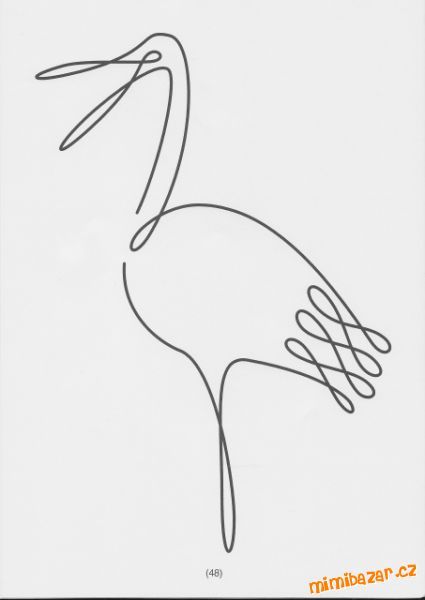 Naśladuj odgłos bociana (kle kle), maszeruj z wysokim podnoszeniem kolanMoże przyda się też opowiadanie  Barbary Szelągowskiej  „Ptasia narada”.W dalekiej Afryce spotkała się na naradzie trójka przyjaciół. Pierwszy odezwał się skowronek.– Kochani! Pewnie już niedługo zacznie się w Polsce wiosna. A kto ma ją witać swoim śpiewem,jeśli nie ja? Mówię wam, czas wracać. Nie ma na co czekać. Szkoda każdego dnia!– A ty jak zwykle – odezwał się bocian. – Tylko praca ci w głowie… Może masz rację, przyjacielu,ale gdy sobie pomyślę, ile tam będę miał roboty… Najpierw gniazdo muszę wyremontować,potem wysiadywać jajka, a jeszcze później wykarmić pisklęta, nauczyć je latać… Poczekajmy parę dni. Odpocznijmy. Nabierzmy sił… Rozejrzyj się i zobacz, jak tu przyjemnie. Co prawda trochę gorąco, ale pośpiech naprawdę nie jest wskazany.– Masz rację, bocianie! – przytaknęła jaskółka. – Ciężka praca nas czeka. Nie jest łatwo wychowaćdzieci. Co innego taka kukułka – podrzuca innym jajka. Po prostu wstyd, jak można tak postępować… Leń z niej, tyle powiem! Ja na przykład zamierzam wychować swoje dzieci najlepiej jak potrafię, żeby stanowiły wzór do naśladowania!Nagle przyfrunęła pani czajka, niosąc coś w dziobie.– Witajcie, przyjaciele. Ale się zmęczyłam. Zobaczcie, co znalazłam w swoim ogródku! List od wróbelka z Polski! Bocianie, może ty przeczytaj go na głos, bo ja już nie mam siły. Tak się śpieszyłam do was!Bocian wyprostował się na swoich długich czerwonych nogach i z wielką uwagą przeczytał list od początku do końca.– Ojej! – zawołał zdenerwowany. – Czekają na nas! Nie ma czasu do stracenia! Musimy lecieć!Natychmiast! Gdzie moje walizki?– Co tam walizki! Trzeba czym prędzej witać wiosnę! – zawołał skowronek. – Co to będzie? Co to będzie?– Wiosna tuż-tuż, a my jeszcze w Afryce! – lamentowała przerażona jaskółka.Ptaki bez zastanowienia spakowały cały dobytek i wyruszyły w daleką drogę do Polski. Nawet nie miały czasu się zastanowić, co je tam czeka.Ważne:Rodzicu, zadaj kilka prostych pytań dotyczących tekstu31.03 – wtorekPośpiewajmy dzisiaj https://www.youtube.com/watch?v=VR50rxz_wGMI. Nad brzegiem rzeki żabki siedziałyi coś do ucha sobie szeptały.Ref.: Kum, kum, kum, kum, kum, kum, kum, kum, kum,kum, kum, kum, kum, kum, kum, kum, kum. /bisII. Przyleciał bociek, usiadł na płociei do drugiego boćka klekoce.Ref.: Kle, kle, kle, kle, kle, kle, kle, kle, kle,kle, kle, kle, kle, kle, kle, kle, kle.III. Wszystko usłyszał mały wróbeleki przetłumaczył na ptasie trele.Ref.: Ćwir, ćwir, ćwir, ćwir, ćwir, ćwir, ćwir, ćwir, ćwir,ćwir, ćwir, ćwir, ćwir, ćwir, ćwir, ćwir, ćwir.IV. Wiosna, wiosna, znów przyszła wiosna,wiosna, wiosna jest już wśród nas.Możesz wykorzystać różne instrumenty (bębenek, drewienka, grzechotki)1.04. – środaBocian – praca plastycznaNr 1http://krokotak.com/2020/02/stork-from-plastic-spoons/Nr 2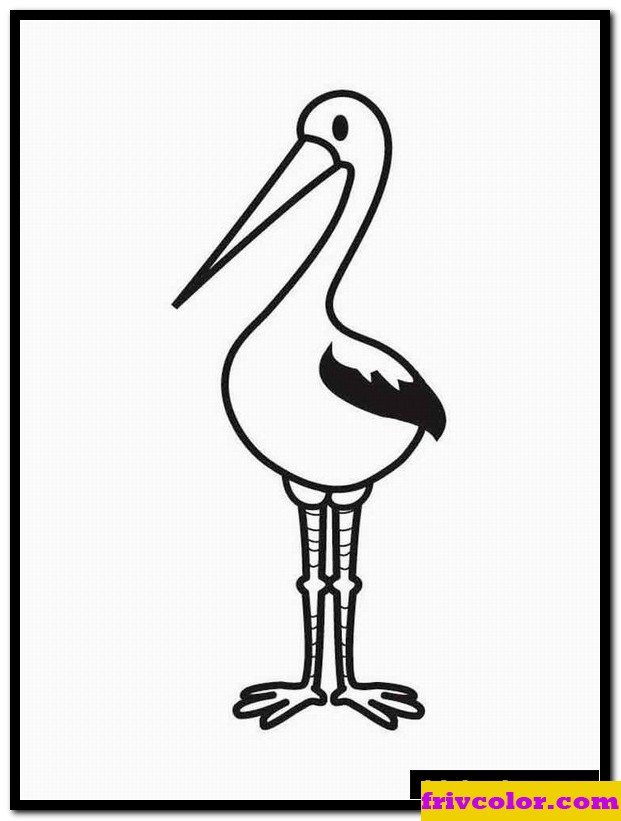 Wypełnij kontury kuleczkami z chusteczki higienicznej (ćwiczymy paluszki), nogi i dziób pokoloruj na czerwonoNr3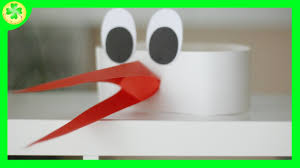 A może przyda się taka opaska ?	 Część elementów wytnij nożyczkami (oczywiście w obecności osoby dorosłej), przypominam o prawidłowym  i bezpiecznym trzymaniu nożyczek 2.04. – czwartekCzas na matematykę Tu mamy w zakresie 4 dla utrwalenia, ale następnym razem podnosimy poprzeczkę………..   :))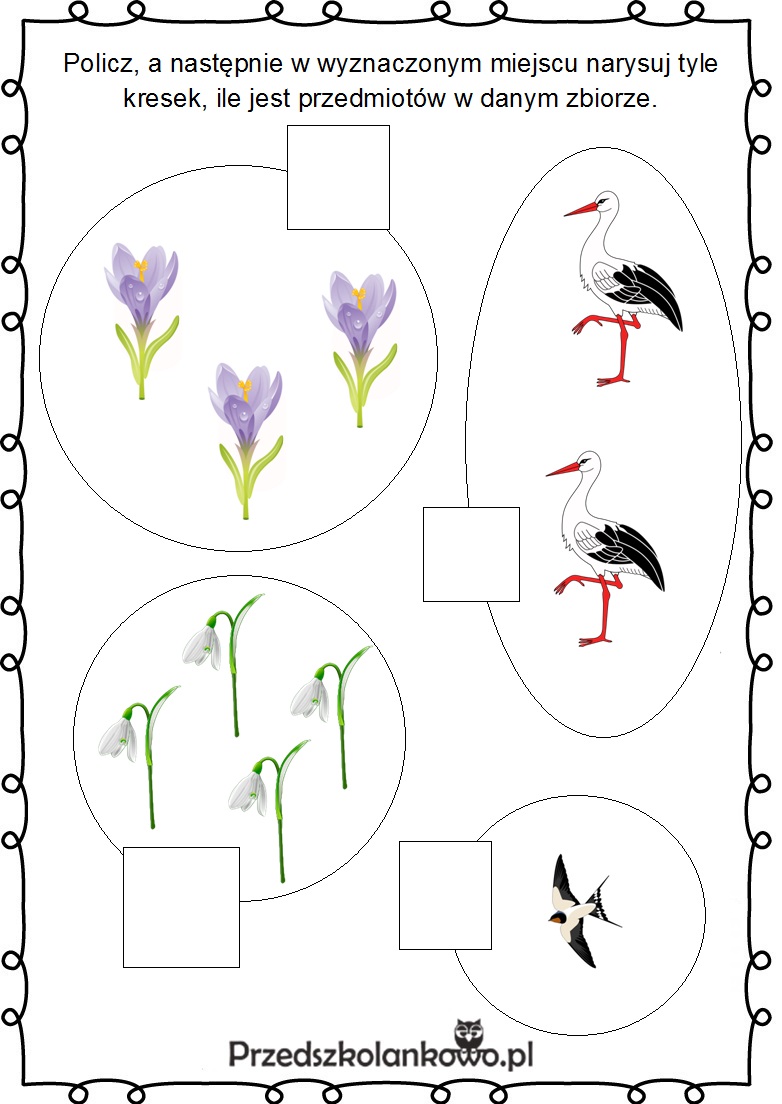 Oczywiście nie zapominamy o piosence https://www.youtube.com/watch?v=VR50rxz_wGM3.03 – piątekMasażyk na plecachUsiądź przed: mama,  tata, siostra, bratRozsiewa kwiaty na łące - delikatnie dotykaj pleców w różnychmiejscach, opuszkami palcówprosi o promyki słońce - wykonuj ruchy koliste całymi dłońmimaluje na zielono liście na drzewach  - rysuj kontury liścii słucha, jak pięknie skowronek śpiewa -  zbliżaj dłonie do uszu, naśladującnasłuchiwanieNa miękkiej trawie usiądzie czasami  - delikatnie uciskaj ramionai śpiewa wesoło z przedszkolakami -  delikatnie uderzaj zaciśniętymi pięściamiw plecy Wspólne układanie opowiadania o kukułce. Rozwijanie myślenia twórczego.Przygotuj kartki, kredki.Pierwsze zdanie, np. W pewnym lesie zakukała kukułka.  -  kontynuuj opowieść, wypowiadając po jednym zdaniu, spróbujcie ilustrować opowiadanie.Nadaj bajce tytuł. I oczywiście trochę ruchu Ptak zbudował gniazdo – usiądź na podłodze w siadzie skrzyżnym.Bocian stoi na łące – stań na jednej nodze, złącz dłonie i prostuj ręce.ZagadkaLubimy ją wszyscy
za ładną pogodę.
Co po długiej zimie
ożywia przyrodę.     (wiosna)Pozdrawiamy gorąco 